Week 3- Ancient RomeSelf-Assessment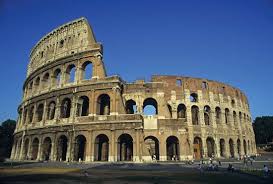 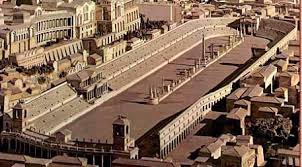 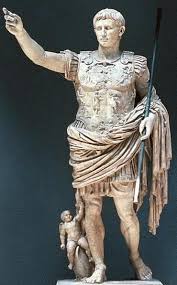 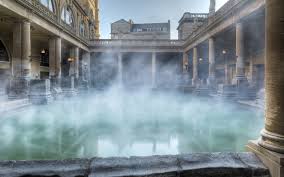 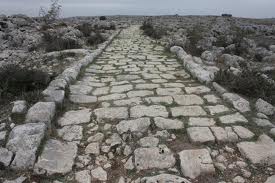 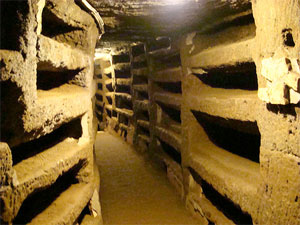 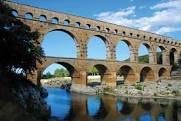 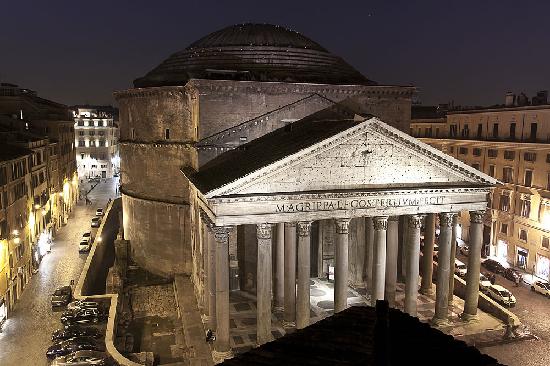 I’ve got itI’m Working on itI Don’t understandI can define triumvirate.I can describe Octavian Augustus and know why he is important.I can list areas conquered by Rome.I can explain at least three reasons that the Roman republic was successful.I can describe engineering feats of the Romans, including roads, aqueducts, concrete, and use of the arch.  I can identify the colosseum, the circus maximus, roman baths, the pantheon, and the catacombs.